Office 365, upute za korištenje elektroničke pošteU sklopu usluge Office 365 naša ustanova koristi uslugu elektroničke pošte u “oblaku”. To znači da  elektronička pošta više nije pohranjena na našem serveru već na Microsoft serverima.Poštanski sandučić za svakoga korisnika ima kapacitet 50 gigabajta, a moguće je slati privitke do 150 MB veličine.Više o usluzi Microsoft Office 365  možete naći na adresi http://www.srce.unizg.hr/office365.Naše adrese elektroničke pošte su oblika AAIidentitet@umas.hr ili Ime.Prezime@umas.hr.Pošti se može pristupiti samo pomoću identiteta AAIidentitet@umas.hr (ne može se koristiti Ime.Prezime@umas.hr). Za pristup usluzi Office 365 dobivate novu lozinku. Lozinka nije jednaka lozinki koju koristite uz AAI identitet kada se prijavljujete na Nastavnički portal ili Studomat. Studenti lozinku dobivaju kod upisa u ljetni semestar 2017./2018. g.Djelatnici lozinku dobivaju kod otvaranja AAI identiteta kod ISVU koordinatora. Djelatnici koji već imaju otvoren AAI identitet mogu lozinku preuzeti kod  Silvie Boban u Zagebačkoj 3 i  Branke Lazarević u referadi.Naš stari webmail (Squirrelmail) više nije u funkciji kao ni Carnet webmail.E-pošti u oblaku možete pristupiti korištenjem:web-sučelja,klijentima e-pošte. (Outlook, Thundebird, MacOs Mail,…)Web-sučeljeNajjednostavniji pristup elektroničkoj pošti u sustavu Office 365 jest putem web sučelja na adresi http://portal.office.comIzravan pristup e-pošti moguć je putem: http://outlook.office.com.Na web-sučelje za provjeru e-pošte prijavljuje se pomoću identiteta AAIidentitet@umas.hr, (ne može se koristiti Ime.Prezime@umas.hr) Prilikom prvog pokretanja web-pristupa elektroničkoj pošti, sustav će vas pitati za jezik sučelja i vremensku zonu. Preporučujemo odabir hrvatskog jezika i vremenske zone UTC+1 Zagreb.Nakon pohrane  postavki i dobije se ekran Office365: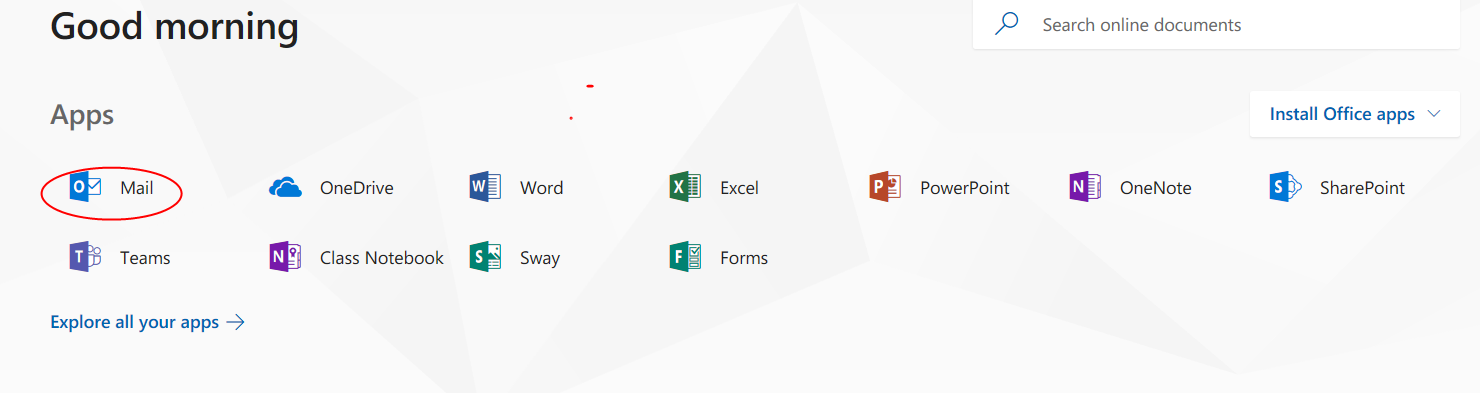 Za uslugu elektroničke pošte odabrati ikonicu  Pošta (Mail). 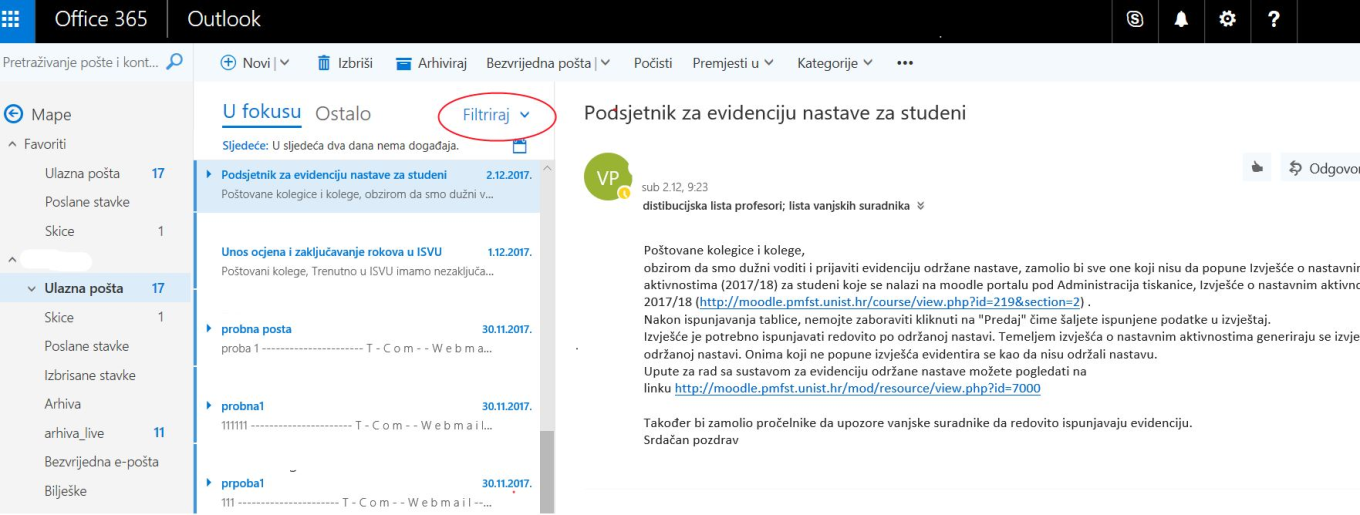 Obratiti pažnju na opcije “U fokusu” i “Ostalo”. Sustav sam pretpostavlja koja je pošta važnija (“U fokusu”), dok  manje značajna se nalazi u “Ostalo”.Opcija Pokaži fokusiranu ulaznu poštu se može isključiti po želji, potrebno je ukloniti kvačicu klikom miša i dobivamo sve poruke na jednom mjestu.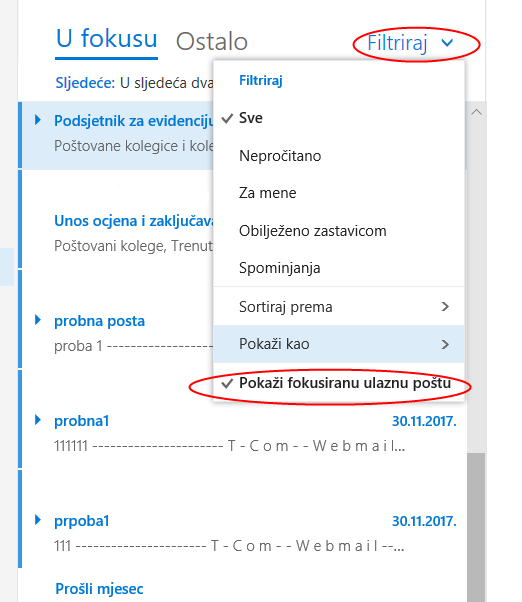 Sustav koristi antispam funkciju i svu poštu koju smatra neželjenom ubacuje u mapu Bezvrijedna e-pošta. Poželjno je periodično provjeriti mapu jer ponekad se dugo očekivana i vrijedna pošta tu pronađe, možemo je vratiti u “Ulazna pošta” desnim klikom miša i opcija “Premjesti”. Također neku poruku možemo označiti neželjenom desnim klikom miša i “Označi kao bezvrijedno”.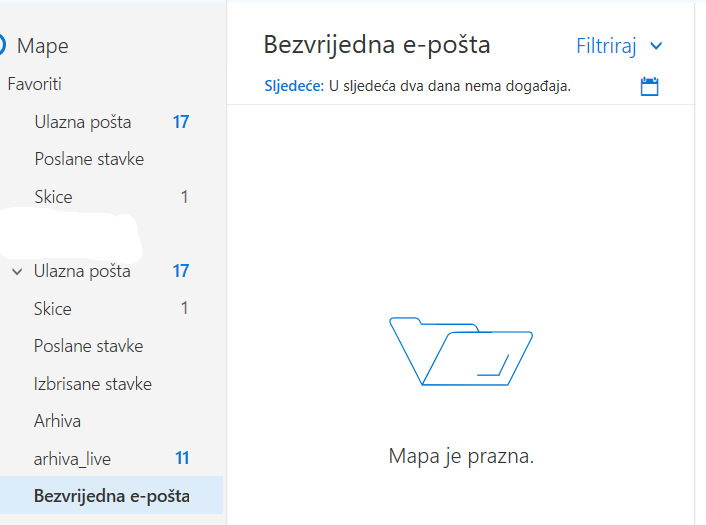 Sustav omogućuje i prosljeđivanje poruka koje stižu u mail sandučić  AAIidentitet@umas.hr na druge mail servere (npr. Gmail , yahoo,..).Potrebno je odabrati “Postavke” ( u gornjem desnom uglu oznaka zupčanika), a onda pri dnu prozora opciju “Pošta”.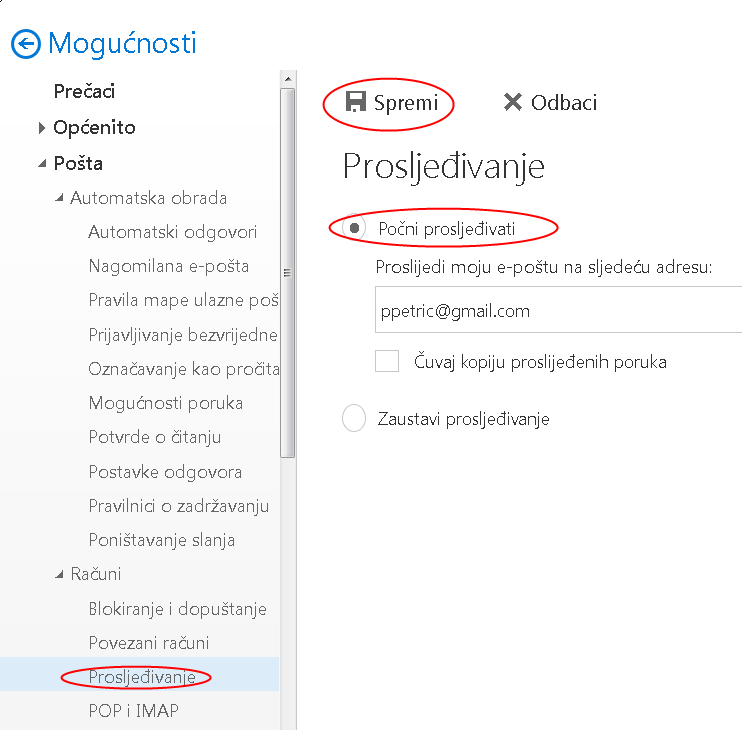 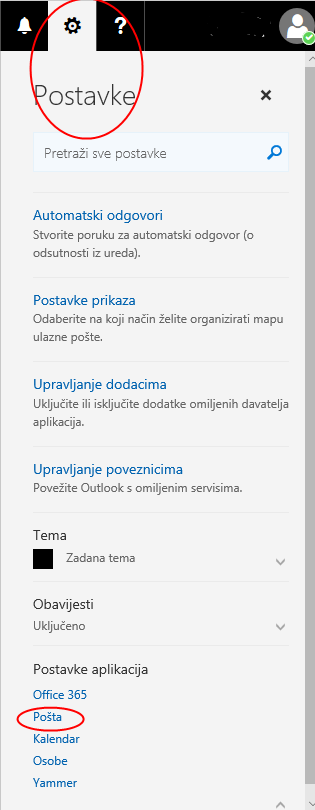 Odabrati opciju “Prosljeđivanje” i upisati adresu elektroničke pošte gdje želite prosljeđivati dobivenu poštu, uz mogućnost zadržavanja kopije poruke (“Čuvaj kopiju proslijeđenih poruka”).Klijenti e-pošteOsim web pristupa moguće je pristupiti elektroničkoj pošti  kao i do sada pomoću standardnih mail POP i IMAP klijenata (Outlook, Thunderbird, MacOS Mail, Opera mail,…). Za Outlook je dovoljno  unijeti korisničko ime AAIidentitet@umas.hr  i lozinku.Za ostale klijente potrebno je postaviti i podatke “dolaznog” i “odlaznog” servera. Redirekciju na neku drugu mail adresu svaki korisnik sam kreira po potrebi. Prije unošenja novih postavki u mail klijentu u web-sučelju na adresi http://portal.office.com promijenite lozinku i verificiranje Office 365 račun.Važno!!!! Dok ne budete sigurni u korake koje trebate napraviti, pošti možete pristupati preko web-sučelja. Pregled trenutnog stanja i promjena:Prije unosa novih postavki bilo bi dobro napraviti pohranu dosadašnjih mailova na vašim računalima (mailova koji stizali s Umas servera). Radi sigurnosti dosadašnjih mailova i ne izbacivanja greške o nedostupnosti Umas servera poželjno je u mail klijentu isključiti opcije: provjera mailova kod pokretanja klijenta i poruku o provjeri maila svako XX minuta. Na dnu ovog dokumenta imate primjer za korake u Thunderbird mail klijentu.Korisnici koji su do sada Umas mailu i pristupali s POP mail klijentima trebaju obavezno otvoriti novi mail račun da ne bi izgubili dosadašnje mailove na svojim računalima. Mailovi se kasnije mogu kopirati iz starog u novi mail račun.Korisnicima koji su do sada Umas mailu pristupali s IMAP mail klijentima preporučujemo također otvaranje novog mail računa. U tom slučaju mailovi će biti duplicirani u novom mail računu, pa ih ako želite, možete izbrisati iz starog mail računa. Kako su zadnjih mjesec dana sinkronizirani mailovi na Umas serveru i Office 365 serveru moguće je i napraviti izmjene na postojećem mail računu, u tom slučaju mailovi ne bi trebali biti duplicirani, no da ne bi došlo do gubitka dosadašnjih mailova obavezno napravite pohranu.Za konfiguriranje POP i IMAP klijenata (Outlook, Thunderbird… ) mogu pomoći linkovi:Outlookhttps://itservices.usc.edu/office365/emailclients/https://sites.education.uky.edu/stu/2016/02/25/imap-settings-for-office-365-outlook-email/Thunderbirdhttps://uit.stanford.edu/service/office365/configure/thunderbirdhttps://kb.wisc.edu/office365/page.php?id=28427 https://oit.colorado.edu/tutorial/office-365-thunderbird-exchange-configuration https://support.cc.gatech.edu/support-tools/howto/configure-thunderbird-office-365Thundebird - Primjer otvaranja novog IMAP mail računa  U narednim koracima trebati će Vam opcija Menu bar   Tools Ako nevidite Menu bar: - za privremeno pokazivanje pritisnite tipku ALT na tipkovnici.- za trajno prikazivanje, desni klik na praznu traku na vrhu prozora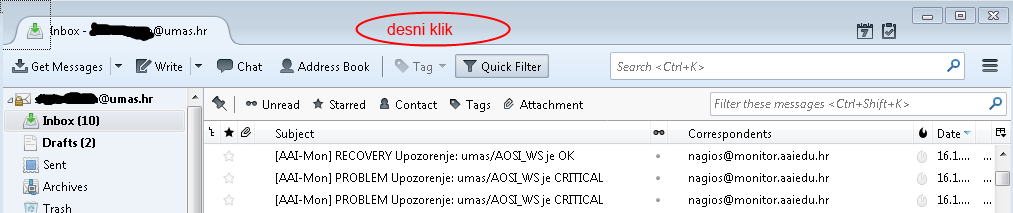 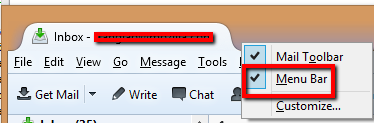 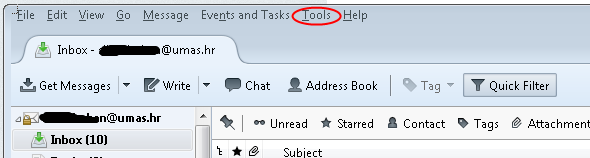 Radi sigurnosti dosadašnjih mailova i ne izbacivanja greške o nedostupnosti Umas servera u Thunderbird mail klijentu isključiti ćemo za stari Umas mail opcije: provjera mailova kod pokretanja klijenta i poruku o provjeri maila svako XX minuta. U Thunderbirdu na Menu bar-u odaberite opciju Tools  Account Settings  Server Settings  pa maknite kvačice s :  Check for new messages at startup i Check for new messages every xx minutes  pa spremite promjene klikom na OK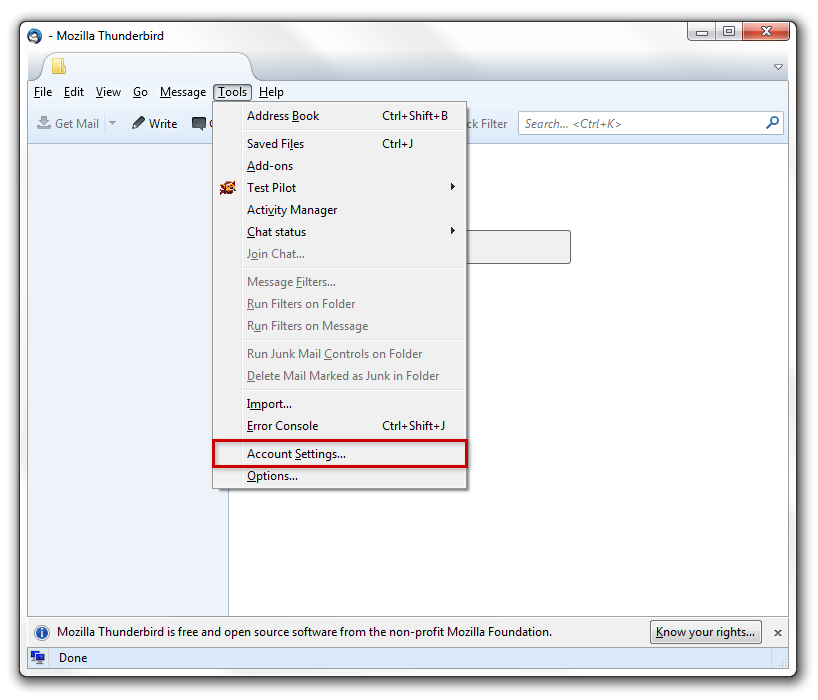 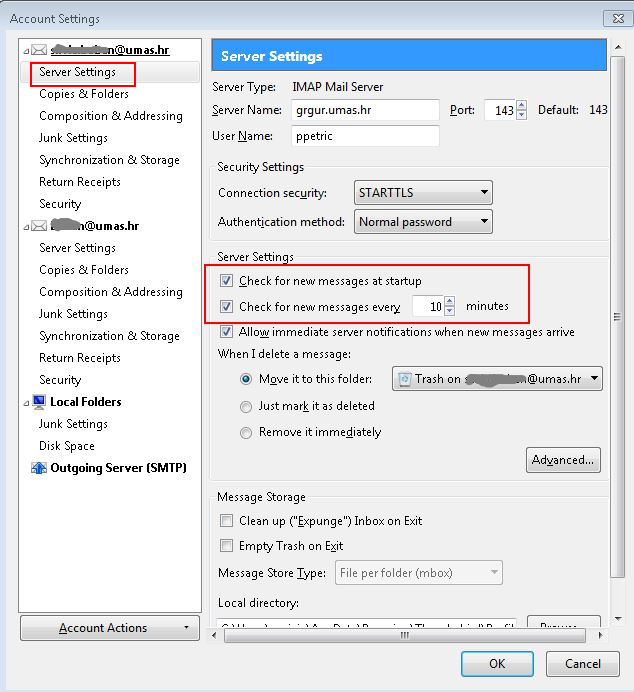 Nakon toga otvarate novi Office 365 mail račun. Na Menu bar-u odaberite opciju Tools  Account Settings  Add mail Account ... 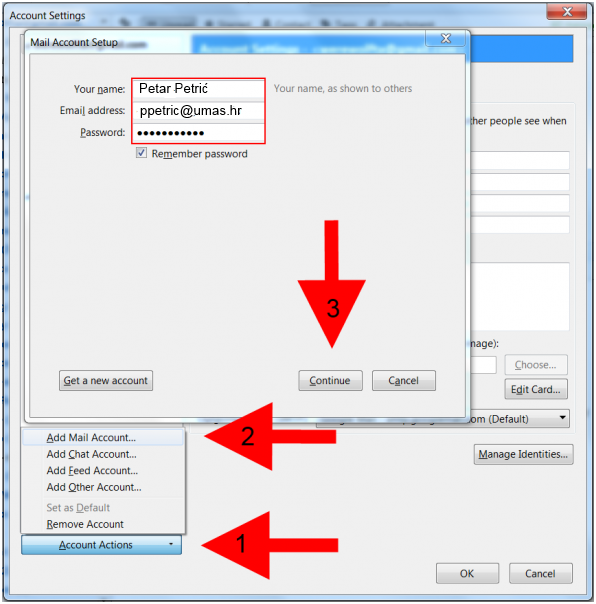 Odaberite Manual config.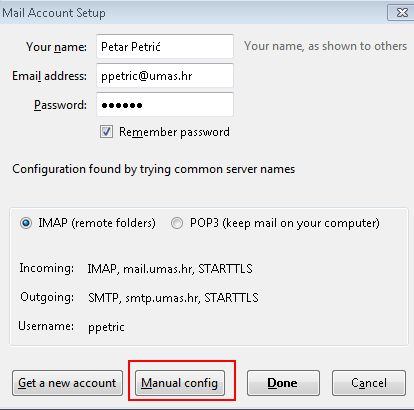 Unesite podatke sa svoj mail račun.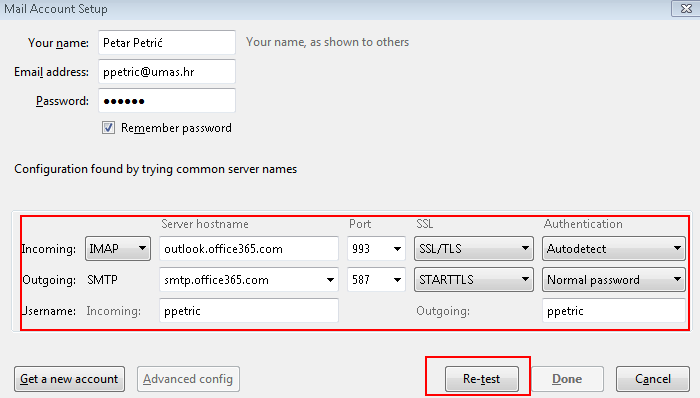 Kreiranje računa završite klikom na Done. 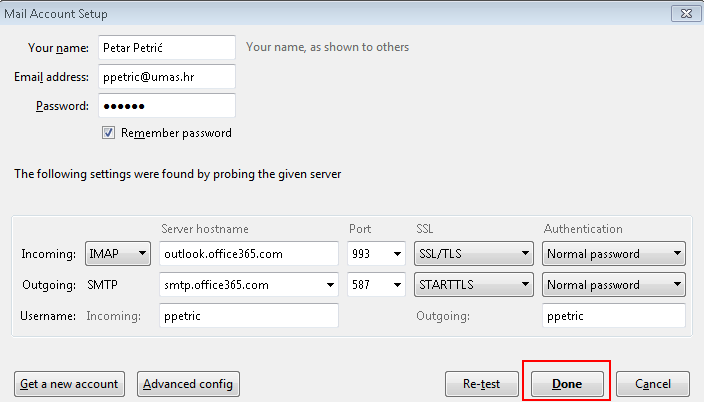 Trenutno stanjeU “oblaku” Office 365Korisničko ime za poštuStandardno korisničko ime oblika “ppetric”AAI korisničko ime oblika “ppetric@umas.hr”Lozinka za pristup poštiLinux  lozinka Lozinka za pristup Office365(nije ista kao AAI lozinka)Adrese pošteppetric@umas.hrpetar.petric@umas.hrppetric@umas.hrpetar.petric@umas.hrServer za dolaznu poštugrgur.umas.hroutlook.office365.com- IMAP port 993- POP port 995enkripcija SSL/TLSServer za odlaznu poštugrgur.umas.hrsmtp.office365.com- port 587enkripcija startTLS